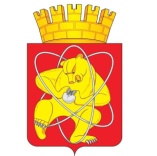 Городской округ«Закрытое административно – территориальное образование  Железногорск Красноярского края»АДМИНИСТРАЦИЯ ЗАТО г. ЖЕЛЕЗНОГОРСКПОСТАНОВЛЕНИЕ     09 июня 2023                                                                                                                      59-з  г. ЖелезногорскО проведении электронного аукциона на право заключения договора аренды земельного участка с кадастровым номером 24:58:0502001:939 для строительства нежилого здания (сооружения), предназначенного для хранения и обслуживания объекта речного транспорта.В соответствии со ст. ст. 11, 39.2, 39.8, 39.11, 39.12, 39.13 Земельного кодекса Российской Федерации, Федеральным законом от 06.10.2003 № 131-ФЗ «Об общих принципах организации местного самоуправления в Российской Федерации», на основании  ст. ст. 37, 38, 42 Устава ЗАТО Железногорск, принимая во внимание Отчет № 3500/06/23 «Об оценке рыночной стоимости начальной цены (размер арендной платы в год) на право заключения договора аренды земельного участка, расположенного по адресу: Российская Федерация, Красноярский край, городской округ ЗАТО город Железногорск, примерно в 1891 м от ориентира по направлению на северо-восток. Потовый адрес ориентира: Российская Федерация, Красноярский край, городской округ ЗАТО город Железногорск, поселок Додоново, улица Луговая, д. 2Е» оценщика Романченко Екатерины Владимировны – члена Ассоциации «Русское общество оценщиков» (свидетельство о членстве в саморегулируемой организации оценщиков                           № 0001458), ПОСТАНОВЛЯЮ:   1. Провести электронный аукцион на право заключения договора аренды земельного участка с кадастровым номером 24:58:0502001:939, общая площадь 480 кв. м. (сведения о зонах с особыми условиями использования: земельный участок полностью расположен в границах зоны с реестровым номером 24:00-6.18712, тип зоны: Прибрежная защитная полоса; земельный участок полностью расположен в границах зоны с реестровым номером 24:00-6.18709, тип зоны: Водоохранная зона), категория земель – земли промышленности, энергетики, транспорта, связи, радиовещания, телевидения, информатики, земли для обеспечения космической деятельности, земли обороны, безопасности и земли иного специального назначения, вид разрешенного использования – причалы для маломерных судов, адрес: Российская Федерация, Красноярский край, городской округ ЗАТО город Железногорск, примерно в 1891 м от ориентира по направлению северо-восток. Потовый адрес ориентира: Российская Федерация, Красноярский край, городской округ ЗАТО город Железногорск, поселок Додоново, улица Луговая, д. 2Е, для строительства нежилого здания (сооружения), предназначенного для хранения и обслуживания объекта речного транспорта.2. Установить:2.1. Дату проведения аукциона 17 июля 2023 года. 2.2. Начальную цену предмета аукциона (начальный размер арендной платы в год) – 121 501 (Сто двадцать одна тысяча пятьсот один) рубль 00 копеек.2.3. «Шаг аукциона» – 3 645 (Три тысячи шестьсот сорок пять) рублей 00 копеек.  2.4. Задаток для участия в аукционе составляет пятьдесят процентов начальной цены предмета аукциона – 60 750 (Шестьдесят тысяч семьсот пятьдесят) рублей 50 копеек.2.5. Срок аренды земельного участка – 30 (тридцать) месяцев.  3. Муниципальному казенному учреждению «Управление имуществом, землепользования и землеустройства» (Е.Я. Сивчук):3.1. Подготовить Извещение о проведении электронного аукциона в соответствии с требованиями действующего законодательства. 3.2. Опубликовать Извещение о проведении аукциона в газете «Город и горожане», разместить на официальном сайте Администрации ЗАТО                              г. Железногорск в информационно-телекоммуникационной сети «Интернет», а также на официальном сайте Российской Федерации в информационно-телекоммуникационной сети «Интернет» для размещения информации о проведении торгов www.torgi.gov.ru не менее чем за тридцать дней до дня проведения аукциона.3.3. Организовать проведение электронного аукциона в порядке, установленном действующим законодательством.4. Отделу общественных связей Администрации ЗАТО г. Железногорск (И.С. Архипова) разместить настоящее постановление на официальном сайте Администрации ЗАТО г. Железногорск в информационно-телекоммуникационной сети «Интернет».5. Контроль над исполнением настоящего постановления оставляю за собой.6. Настоящее постановление вступает в силу с момента его подписания.    Глава ЗАТО г. Железногорск  						    Д.М. Чернятин